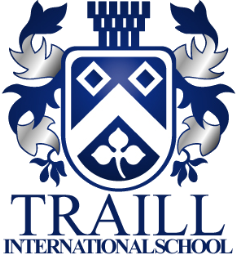 JOB DESCRIPTIONHead of PrimaryJob Purpose: To offer leadership, inspiration, guidance and strategic vision; to manage the day-to-day routines of the Primary School; to play a major part in the strategic direction of the whole school and to work effectively as a key member of the Senior Management Team.Responsible to:  PrincipalResponsibilities:Teaching and Learning To orgnanise and oversee the curriculum for Kindergarten to Year 6 and ensure it is in accord with the mission statement and aims of the school.In conjunction with the Head of Secondary, plan a coherent curriculumCheck that the team plans and prepare programmes of study appropriate for their studentsTo liaise with EAL and SEN personnel to ensure appropriate individualized programmes of study.There will be a timetabled teaching commitment to showcase excellent teaching practice.To ensure classes are supervised and teachers arrive promptly.Student PerformanceTo monitor and raise the academic standards of teaching and learning across the Primary School.To ensure maintenance of pastoral and academic records for each child.To co-ordinate assessment and tracking for Kindergarten to Year 6.To help ensure that accurate interim and summative reports are produced and sent to parents.To ensure that formative and summative records are available for class teachers from one year to the next.To interpret assessment results.To oversee the tracking of students from KG to Year 6 and to provide a summary showing progress of students at the end of the academic year.To be responsible for the pastoral welfare of Kindergarten to Year 6.To be the first point of referral for discipline issues.AdministrativeTo co-ordinate the pastoral/academic team for Kindergarten to Year 6 and chair Pastoral/Academic meetings with the team.To contribute to the work of the Senior Management Team and attend SMT meetings as required.In conjunction with the Principal, to oversee admissions into Kindergarten to Year 6 and  the allocation of children to classes.To work with SMT on the construction of the timetable.To co-ordinate the preparation of necessary leaving documents.To supervise the Duty Teams To organize an induction programme for children joining Kindergarten to Year 6To ensure deadlines are met.To deputise for the Principal in times of absence.To manage an allocated budget and organize purchasing for Kindergarten to Year 6 both  locally and abroad.To ensure health and safety standards are met in the Primary School and the premises are well presented and provide a stimulating environment for students.To ensure a smooth transition for students moving from Year 6 to Year 7Professional DevelopmentTo recommend to the Principal, INSET requirements for  teachers.To promote effective and relevant training for staff.To participate in the school appraisal system and appraisal of colleagues.CommunicationTo be first point of contact with parents.To organise parent and information eveningsTo ensure close liaison with other leaders responsible for the Pastoral and Academic Administration of the Secondary School.MarketingWork with the Principal and Admissions and Marketing teams to retain and grow student numbers.In conjunction with the Principal, to promote the Primary School in the community and represent the school at conferences and public meetings.To ensure that all materials relating to the Primary School published to parents and students are appropriate and of good quality.Other  CommitmentsTo undertake duties as determined  by the Principal.HoP/job description/01/12/2017